Муниципальное бюджетное дошкольное 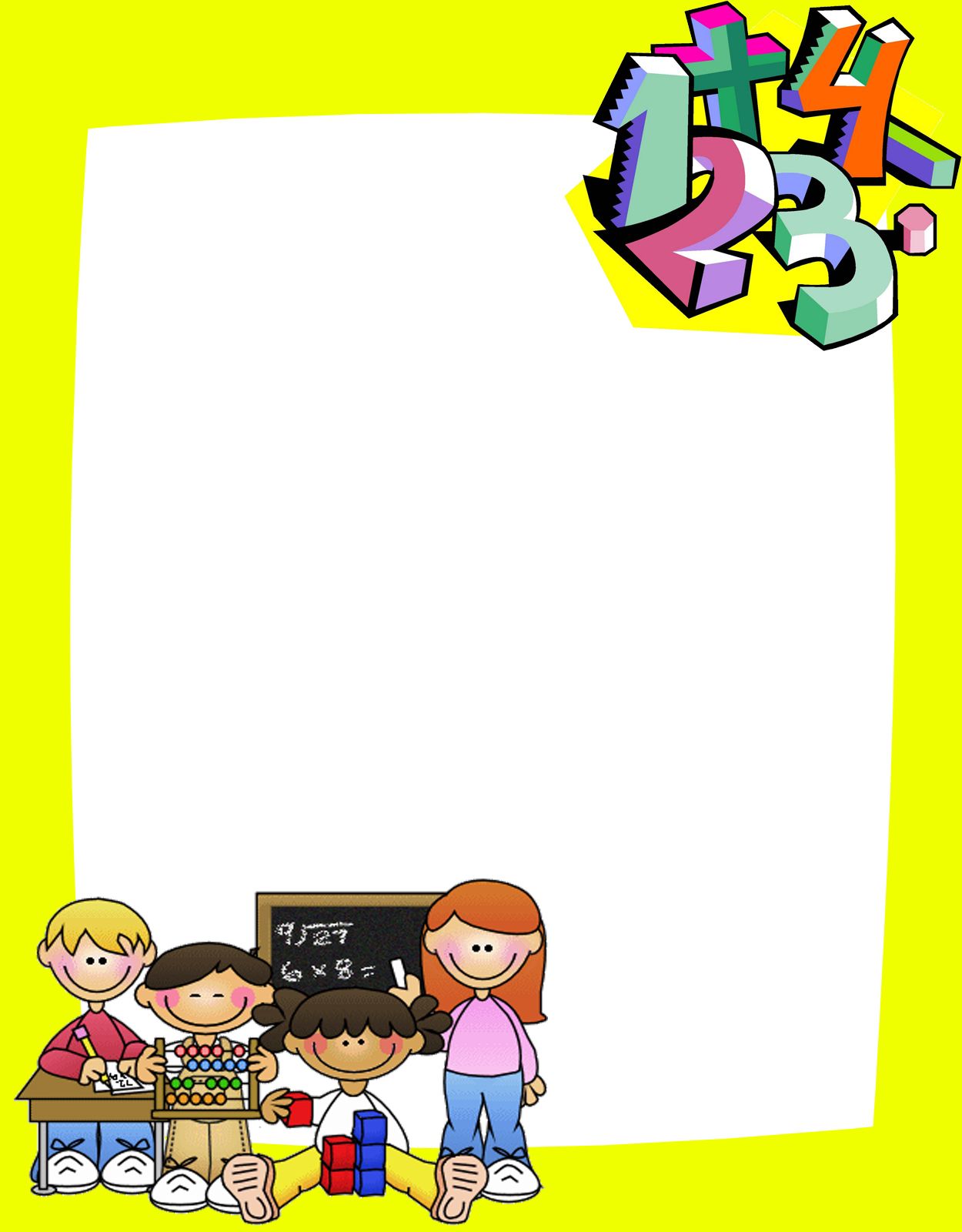 образовательное учреждение цент развития ребенка- «Детский сад № 167»(МБДОУ ЦРР- «Детский сад № 167»)Проект «Формировпание элементарных математических представлений       младших дошкольников средствами дидактической игры»                                     Барнаул, 2019Название проекта: «Формирование элементарных математических представлений младших дошкольников средствами дидактические игр».Вид проекта: познавательно-игровой.Сроки реализации: 1 годУчастники: дети младшей группы, родители воспитанников, воспитатель Козлова Елена Сергеевна.Аннотация проекта                Маленький ребёнок безгранично любознателен. Он хочет узнать об окружающем его мире как можно больше, но не всё ещё понимает. Отсюда множество «почему?». С этого начинается открытие мира. Ребёнок применяет результаты своего жизненного опыта, которые он получил в других областях, к пониманию новых для себя явлений.       Одна из важных задач современного дошкольного воспитания – создание условий, для развития ребенка, раскрытию творческого потенциала. Обучению дошкольников началам математики в настоящее время отводится важное место. Это вызвано целым рядом причин: обилием информации, получаемой ребенком, повышением внимания к компьютеризации, желанием сделать воспитательно - образовательный процесс более интенсивным, стремлением родителей в связи с этим как можно раньше научить ребенка узнавать цифры, считать, решать задачи.      Интеллектуальное развитие старших дошкольников и сенсорное развитие детей младшего дошкольного возраста – центральная задача, воспитателей и родителей.       В работе с детьми четвёртого года жизни появляется новое – знакомство с элементарной математикой. Основой для него являются представления о свойствах окружающих предметов, которые он получил в раннем детстве, через накопление и совершенствование своего сенсорного опыта.       Познание дошколятами окружающего мира строится на активном участии различных анализаторов        зрительных, слуховых, осязательных и двигательных.       Знакомство ребёнка с величиной, формой, цвет, пространственными ориентировками является одной из сторон чувственного познания. От уровня сформированности восприятия наглядно - образного и наглядно-действенного мышления зависит дальнейшее развитие познавательных возможностей и логических форм мышления. Так восприятие предметов, их свойств – цвета, формы, величины, всегда включает в себя обследование и сравнение (т. е. рассматривание, ощупывание, выслушивание и усвоение системы сенсорных эталонов – цветов спектра, геометрических форм, величины, длины т. д.).СодержаниеТип проекта «Информационно познавательный» УчастникиДети младшей группы, родители воспитанников, воспитатели, Вознюк Юлиана Сергеевна, Дударева Елена Николаевна.ВведениеДошкольный возраст - важнейший этап в развитии и воспитании личности. Это период приобщения ребёнка к познанию окружающего мира.Одной из задач воспитания всесторонне и гармонично развитой личности является задача умственного воспитания детей дошкольного возраста. Большое влияние на этот процесс оказывает развитие у детей элементарных математических представлений. Но знания, соответствующие предмету математики, характеризуются сложной структурой.Образовательная программа ДОО предусматривает обучение детей математике, не только на занятиях, но и в режимных моментах. Однако не следует забывать, что ведущим видом деятельности детей дошкольного возраста является игра.Н.К. Крупская писала: «Для ребят дошкольного возраста игры имеют исключительное значение: игра для них - труд, серьёзная форма воспитания, способ познания, окружающего».Понятие развития математических способностей включает взаимосвязанные и взаимообусловленные представления о пространстве, форме, цвете, величине, времени, количестве, их свойствах и отношениях, которые необходимы для формирования в процессе овладения и выполнения тех видов деятельности, для которых они необходимы.Дети дошкольного возраста спонтанно проявляют интерес к математическим категориям: количество, форма, время. Пространство, которые помогают им лучше ориентироваться в вещах и ситуациях, упорядочивать и связывать их друг с другом, способствуют формированию понятий. Элементарные математические представления складываются у детей рано, т.к. речь изобилует математическими понятиями: круг, шар, овал и т.д. Уже к четырем годам у дошкольников есть некоторый «багаж» элементарных математических представлений, который необходимо обобщить и систематизировать.  И если для воспитанника цель – в самой игре, то для взрослого, организующего игру, есть и другая цель – развитие детей, усвоение ими определенных знаний, формирование умений, выработка тех или иных качеств личности. Характер этого противоречия и определяет воспитательную ценность игры: если достижение дидактической цели будет осуществимо в игре как деятельности, заключающей цель в самой себе, то воспитательная ее ценность будет более значимой.  Особая роль математики – в умственном воспитании, в развитии интеллекта. Знания необходимы ребенку не ради знания, а как важная составляющая личности, включающая умственное, нравственное, эмоциональное (эстетическое) и физическое воспитание.Многие советские психологи и педагоги А.Н. Леушина, Т.В. Тарунтаева считают, что формирование у ребят математических представлений должно опираться на предметно-чувственную деятельность, в процессе которой легче усвоить весь объем знаний и умений, осознанно овладеть навыками и приобрести элементарную, прочную основу ориентировки в общих математических понятиях.Современные российские (Л. Парамонова, З.А. Михайлова, Н.Н. Васильева) и зарубежные (М. Сигал, Д. Адкок, М. Фидлер) педагоги и психологи считают и рассматривают усвоение и применение знаний как две стороны единого, активного процесса обучения, в ходе которого не только выявляется качество знаний и происходит обобщение, но и раскрываются новые существенные связи и отношения, появляется возможность использовать их в различных незнакомых ситуациях.Позиция М. Монтессори: «Игра должна быть обучающей, в противном случае это «пустая игра», не оказывающая влияние на развитие ребенка». Для обучающих игр она создала интересные дидактические материалы, которые устроены так, что ребенок мог самостоятельно обнаружить и исправить свои ошибки, развивая наблюдательность, приобретая знания, упражняя свою активность.В связи с этим нас заинтересовала проблема: можно ли повысить мотивацию дошкольников в формировании элементарных математических представлений посредством использования дидактических игр.Актуальность проекта              Тему нашей работы считаем актуальной и необходимой, т.к. математическое развитие младшего дошкольного возраста имеет большую ценность для всестороннего развития ребенка, его познавательных интересов и любознательности. Применять приобретенные знания дети могут в любом виде продуктивной деятельности – рисовании, лепке, аппликации, конструировании. Концептуальность проектаУ детей младшего дошкольного возраста наглядно-действенное мышление, имеющее в своей осн6ове развитую сенсорику реализующуюся во время действия с разнообразными предметами. Учитывая эти особенности, нами разработана определенная система по сути являющаяся эффективным способом реализации задач по развитию математических способностей у детей дошкольного возраста. Она представляет собой систему дидактических развивающих познавательных игр и упражнений, кот. строятся, в основном на действиях детей с разнообразными предметами.Цель: Развитие у ребенка познавательных интересов и способностей, через разнообразие дидактического материала, используемого в непосредственно образовательной деятельности и в свободное время.
                Задачи:1.Изучить психолого-педагогическую литературу по данной проблеме.2.Выявить основные особенности использования дидактических игр на занятиях по математике и в свободной деятельности.3.Разработать перспективный план по формированию элементарных математических представлений с использованием дидактических игр.4. Прививать детям интерес к знаниям по математике, с помощью интересных заданий и игр сделать увлекательным     для ребёнка усвоение начал математики;5.Способствовать развитию у детей внимания, сообразительности, способности логически мыслить, рассуждать, делать выводы.Для решения поставленных задач были использованы методы:-анализ педагогической и психологической литературы по    проблеме исследования;-наблюдение,-диагностика,-математическая обработка данных.                   Гипотеза использование дидактических игр в процессе обучения рисует в воображении ребенка более наглядную картину представления о пространстве, форме, цвете, величине, времени, количестве, их свойствах и отношениях, которые необходимы для формирования элементарных математических представлений у дошкольников.      Новизна проекта заключается в том, что в проекте предлагается подробный перспективный план использования инновационных дидактических игр и заданий в соответствии с ФГОС ДОО и учетом возрастных особенностей детей младшего дошкольного возраста.         Средства реализации проектаДемонстрационные;Раздаточные;Аудио визуальные (аудио-  видео- файлы)Инновационные педагогические технологии (медиаобразовательная, проектная технологии и технология педагогического партнерства с родителями)Информационные компетенции педагогов и родителей.Комплекты наглядного дидактического материала, оборудования для самостоятельных игр и занятий, занимательный математический материал, учебники, сборники, познавательные игры для детей. Развитие у ребенка познавательных интересов и способностей, через разнообразие дидактического материала, используемого в непосредственно образовательной деятельности и в свободное время.           Ожидаемые результаты. При успешной реализации поставленной цели и задач мы планируем получить следующие результаты:• Ребенок проявляет познавательную активность;• Сравнивает, классифицирует, отражает результаты в речи;• Ребенок имеет представление о форме, цвете, величине;• У ребенка сформировано стремление преодолеть трудности;Родители:• Устанавливаются дружеские связи с детьми, педагогами;• Узнают сильные и слабые стороны ребенка, готовы к помощи и поддержке;• Ощущают личную сопричастность к образованию своего ребенка;Этапы реализации проекта:      1 этап – подготовительный Исходя из интересов и возрастных особенностей детей, проводиться круглый стол с родителями, обсуждение целей и задач проекта, создание условий, необходимых для реализации проекта.      2 этап – основной Реализация основных видов деятельности по направлениям проекта.      3 этап – итоговый Включает в себя соотнесение поставленных и прогнозируемых результатов с полученными; обобщение материалов проекта.Перспективный план  Обеспечение:Развивающие игры.Наглядно-дидактические пособия.Геометрические фигуры различных форм и цветов.Трафареты для свободного рисования.Специальная методическая литература.Геометрический конструктор различных цветов.Мелкий счетный раздаточный материал (геометрические фигуры).Список используемой литературы:1. Алябьева Е. А. Тематические дни и недели в детском саду. Москва, 2013.2. Белошистая А.В. Обучение математике в ДОУ: Методическое пособие. - М.: Айрис-пресс, 2005.3. Глаголева, Л.В. Сравнение предметов [Текст] / Л.В. Глаголева. –М.: Просвещение, 2010.4. Ерофеева Т.И. Знакомство с математикой: методическое пособие для педагогов [Текст] / Т.И. Ерофеева. – М.: Просвещение, 2006.5. Леушина А.М.Теория и методика формирования элементарных математических представлений у детей дошкольного возраста.- М. Т.К. Велби, 2009.6. Развивающие методические игры-занятия В ДОУ. Практическое пособие для воспитателей и методистов ДОУ/Авт.-сос. Стасова Л.П. – Воронеж: ЧП Лакоценин С.С., 2008.7. Смоленцева А. А., Суворова О. В. Математика в проблемных ситуациях для маленьких детей. Санкт-Петербург, 2003.8. Целищева И. И., Большакова М. Д. Методика обучения дошкольников математике при ознакомлении с окружающим миром. Москва, 2009.9.  Тарунтаева Т.В «Развитие математических представление младших дошкольников»«Истоки 2015 год»Результаты проекта:В совместной работе дети активно и дружно работали, доводили начатое дело до конца, договаривались и сами планировали свои дела в разных видах продуктивной и познавательной деятельности, тем самым развивая в себе коммуникативные, познавательные способности.Были разучены и освоены новые физкультминутки, подвижные и дидактические игры.       У детей улучшилась мелкая моторика рук, координация движений.Были получены системные знания о геометрических фигурах.Организации и проведение занятия к педагогическому совещанию № 2 «Снеговик»Конспект открытого занятия на начало учебного года по формированию математических представлений в группе младшего возраста № 7Тема:«Снеговик»Задачи: Учить сравнивать и упорядочивать предметы по высоте в прямом и обратном порядке. Цель: Развить представление о геометрических фигурах: круг, квадрат, треугольник, учить строить упорядоченную последовательность готовых форм в продуктивной деятельности. Закреплять умения различать и называть геометрические формы, ориентироваться в пространстве (справа- слева)Материал: поднос с геометрическими фигурами разного размера и цвета, три круга разного размера белого цвета, оранжевый треугольник – «морковка», квадрат – «ведро», фломастеры, коробочка с геометрическими фигурами, письмо, схема Снеговика.Ход занятия:В: Заглянуло к нам в оконце, Утром ласковое солнце.Поприветствовало насИ сказало: «Добрый час»В.: Доброе утро, ребята! Я сегодня шла в детский сад, у двери увидела лежит коробочка. Хотите узнать , что там находится?   В коробочке какие то розоцветные бумажки. (Внутри геометрические фигуры: квадраты, треугольники, круги разных размеров и цветов)В.: Что это? Как называются эти  фигуры? (Дети: называют геометрические фигуры)В.: А они одинаковые? (Дети: нет)В.: Чем они отличаются? (Дети: они разных цветов и размеров)В.: Предлагаю  разложить их: квадраты к квадратам, круги к кругам, а треугольники к треугольникам. (Дети выполняют задание по очереди)В: Игра «На что похож круг, квадрат, треугольник?» Если положить Треугольник и квадрат, что получится? (Дом)В: Дети рассказывают стихи о геометрических фигурах:На меня скорей смотри! у меня всего по три:три угла , три стороны…Все узнать меня должны !(треугольник)Он давно знакомый твой,Каждый угол в нем прямой,Все четыре стороныОдинаковой длины! (квадрат)В.: Ой, ребята, в конверте, кажется, есть еще записка. Давайте прочитаем ее?«Дорогие ребята! Пишет вам Дедушка Мороз! Я отправил к вам в гости Снеговиков, да вот беда, по дороге он развалились. Очень прошу вас, помогите их  собрать! Что б вам было легче я положил вам схему Снеговика. Она вам поможет. Ваш Дедушка Мороз!»В.: Ну что, ребят, поможем собрать Снеговиков? (достаем схему Снеговика)В.: У нас на столе много разных фигур, из чего же мы будем делать Снеговика? (Дети: из кругов)В.: Какого цвета круги мы с вами возьмем (Дети: белые)В,: А нужны будут круги одинакового размера или разного? (Дети: разного)В,: Давайте посмотрим на схему: один круг большой, другой – по меньше, а третий – маленький. (Дети выбирают на столе круги белые и разных размеров. Это может сделать или один ребенок или разные дети)В.: А как же мы узнаем какой круг самый большой? (Дети: надо наложить круги друг на друга)(Дети с помощью схемы, и с помощь наложения кругов друг на друга соединяем круги в Снеговика и крепим на магнитной доске) Дети работают самостоятельно за столами.В.: Посмотрите на своих  Снеговиков, похожи они на схему, которую нам прислал дедушка Мороз? (Дети: да)В.: А мне кажется ему чего то не хватает…Как в думаете, чего нет у нашего Снеговика? (Дети: носа – морковки, глаз, ведра на голове)В.: Нос у Снеговика какого цвета? (Дети: оранжевый)В.: А на какую геометрическую фигуру он похож? (Дети: на треугольник (затем к столу приглашается ребенок, который подбирает похожую на нос Снеговика фигуру. Спрашиваем у детей, согласны ли они с его выбором и, если возражений нет, приклеиваем ее Снеговику)В.: А ведерко у Снеговика какой формы? (Дети: квадратное. (Другой ребенок подбирает такой квадрат, чтоб он подошел по размеру Снеговику и, так же, приклеиваем его)В.: Глазки сделаем из кругов.В.: Нравиться вам наш Снеговик? Из каких фигур мы с вами его сделали? Какого он цвета? Понравилось Вам собирать Снеговика? В.: Что то я устала, давайте с вами немного разомнемся.ФизминуткаРаз рука, два рук (Одну руку протягиваем вперед, затем другую)Лепим мы снеговика (Лепим снежный комок ладошками)Мы скатаем снежный ком (Гладим руками по бедрам)Вот такой! (Руки через стороны, изображаем большой ком)А потом поменьше, вот такой! (Гладим грудь, руками показываем ком поменьше)А наверх поставим маленький комок (Гладим щеки, показываем маленький комок)Вот и вышел Снеговик! (Руки в бок, переминаемся с ноги на ногу)Очень милый толстячок! (Качаемся из стороны в сторону)Снег метлою разметая (Изображаем как метем метлой)Шагает к нам Снеговичок (Шагаем на месте)Нос – морковку задирает, (Поднимаем голову на вверх)И снежинки раздает. (Сдуваем с ладошек «снежинки»)В: У нашего снеговика есть друзья, выставляем на доску, разной высоты. (Дети определяют снеговиков: высокий, средний. низкий)Пусть они у нас погостят и посмотрят как вы играете.В: На занятии по аппликации мы с вами приклеем Снеговиков.Вывод: Что вам понравилось на нашем занятии? (Дети делятся впечатлениями)1Аннотациястр. 22Содержаниестр. 33Тип проектастр. 44Участники проектастр. 45Введениестр. 46Актуальностьстр. 57Концептуальностьстр. 58Цельстр. 69Задачистр. 510Гипотезыстр. 611Новизна проектастр. 612Средства реализации проектастр. 613Ожидаем результаты (дети, родители, педагоги)стр. 714Этапы реализации проекта (подготовительный, основной, итоговый)стр. 715Перспективный планстр. 916Список используемой литературыстр. 2317Приложение 1стр. 2418Приложение 2стр. 3119Приложение 3стр. 33№ п/пМероприятиеЦелиОтветственныеСроки проведения1 этап - подготовительный1 этап - подготовительный1 этап - подготовительный1 этап - подготовительный1 этап - подготовительный1Сбор информации, материалов для реализации проектаРасширить знания детей о математических представления у детей младшего возрастаВоспитатели1-я неделя2«Круглый стол» с участием родителей и детейОбсудить цели и задачи проекта. Сформировать интерес у родителей по созданию условий для реализации проекта. Составление плана проекта.Воспитатели, родители1-я неделя3.Разработка перспективного плана, конспектов занятий и           сценария итогового мероприятия.Закреплять с детьми названия геометрических фигур, учить обследовать форму фигур, используя зрение и осязание.Воспитатели1-я неделя4.Подбор дидактических игр, пальчиковых игр,  физкультминутокРасширять знания о геометрических фигурах.Воспитатели1-я неделя5Оформление родительского уголка: размещение статей, консультации, рекомендации по теме проектаИнформировать родителей по теме проекта.Воспитатели1-я неделя6Подбор наглядно-дидактических пособий, демонстрационного материала для занятий игр.Создать условия для ознакомления с геометрическими фигурами.Воспитатели1-я неделя2 этап - основной2 этап - основной2 этап - основной2 этап - основной2 этап - основной7Непосредственно-образовательная деятельность по познавательному развитию с «Веселые снеговики»Знакомить детей с геометрическими формами - круг, квадрат, треугольникВоспитатели2-я неделя8.Непосредственно-образовательная деятельность по познавательному развитию «Задатки проказницы Вьюги»Систематизировать знания о геометрических формах, умение различать круг и квадратВоспитатели2-неделя9.Рассказывание сказки «Колобок» с использованием театрализованных элементовФормировать математические представления детей через использование русских народных сказокВоспитатели2-я неделя10.Продуктивная деятельность. Аппликация на тему «Декоративная тарелочка»Закрепить геометрическую форму круг, учить наклеивать и располагать изображение на кругеВоспитатели2-я неделя11.Сюжетно-ролевые игры: «Магазин», «Детский сад», «День рождение куклы Кати»Развивать математические представления детей в игровой деятельностиВоспитатели, дети2-я - 3-я неделя12.Подвижные игры: «Найди свой домик», «Мы идем по кругу», «Мой веселый звонкий мяч», «Пузырь», «Карусели»Закреплять название и формы геометрических фигур с использованием художественно-литературного сопровожденияВоспитатели, дети3-я неделя13.Художественное творчество: «Лоскутное одеяло», «Мой мяч», «Разноцветные шары»Закрепить знание геометрических форм в самостоятельно-художественном творчестве с использованием нетрадиционной технологииДети3-я неделя14.Непосредственно-образовательная деятельность по познавательному развитию «Сказка за сказкой» (итоговое)Учить различать геометрические фигуры, используя зрительный и тактильные анализаторы, воспитывать доброе отношение друг другу, желание помочь сказочному герою, интерес к занятиям по математике.Воспитатели, дети3-я неделя3 этап - заключительный3 этап - заключительный3 этап - заключительный3 этап - заключительный3 этап - заключительный15.Обработка и оформление материалов проектаВоспитатели4-неделяМесяцДидактические игры в образовательной деятельностиДидактические игры в образовательной деятельностиДидактические игры в совместной деятельностиРППСРППСВзаимодействие с родителямиСентябрь(1неделя)Дидактическая играИгра «Один - много»Цель: учить находить в одном предмете множество его частей, закреплять понятие один многоДидактическая играИгра «Свари компот и суп» Цель: закрепить понятие «один-много», развивать у детей мелкую моторику и координацию движений пальцев рук, воспитывать познавательный  и интерес и усидчивость, развивать словарный запас, память, речьДидактическая играИгра «Свари компот и суп» Цель: закрепить понятие «один-много», развивать у детей мелкую моторику и координацию движений пальцев рук, воспитывать познавательный  и интерес и усидчивость, развивать словарный запас, память, речьДидактическая играИгра «Свари компот и суп» Цель: закрепить понятие «один-много», развивать у детей мелкую моторику и координацию движений пальцев рук, воспитывать познавательный  и интерес и усидчивость, развивать словарный запас, память, речьИзготовление дидактической игры «Свари компот и суп»Консультация для родителей «Математика для детей 3–4 лет»Сентябрь(2 неделя)Дидактическая играИгра «Один - много»Цель: учить находить в одном предмете множество его частей, закреплять понятие один много (повторение)Дидактическая играИгра «Один - много»Цель: учить находить в одном предмете множество его частей, закреплять понятие один много (повторение)Дидактическая играИгра «Свари компот и суп» Цель: закрепить понятие «один-много», развивать у детей мелкую моторику и координацию движений пальцев рук, воспитывать познавательный  и интерес и усидчивость, развивать словарный запас, память, речь (закрепление)Доработка материалов к игре сварим суп и компотДоработка материалов к игре сварим суп и компотКонсультация для родителей «Величина и форма» Сентябрь(3 неделя)Дидактическая игра Игра «Логический поезд»Цель: развиваем речь, мышление и фантазию Дидактическая игра Игра «Логический поезд»Цель: развиваем речь, мышление и фантазию Дидактическая игра Игра «Логический поезд»Цель: развиваем речь, мышление и фантазию (закрепление)Доработка материалов к игре логический поездДоработка материалов к игре логический поездБуклет логический поезд»Цель: развиваем речь, мышление и фантазиюСентябрь(4 неделя)Дидактическая игра Тема: «Веселый паровозик» Цель: «Развивать у детей логическое мышление»Задачи: - продолжать учить находить пропущенную фигуру;- закреплять знание геометрических фигур;- развивать математические способности, мелкую моторику пальцев;- воспитывать умение самостоятельно выполнять задачи.Дидактическая игра Тема: «Веселый паровозик» Цель: «Развивать у детей логическое мышление»Задачи: - продолжать учить находить пропущенную фигуру;- закреплять знание геометрических фигур;- развивать математические способности, мелкую моторику пальцев;- воспитывать умение самостоятельно выполнять задачи.Дидактическая игра Тема: «Ассоциации»Цель: учить детей логическому мышлению.Задачи – формировать родовые понятия по развитию речи, развивать речь, уметь составлять логические цепочки; учить составлять предложения.Изготовление дидактической игры «Веселый паровозик»Изготовление дидактической игры «Веселый паровозик»Консультация для родителей «Геометрические фигуры»Октябрь (1неделя)Дидактическая игра «Разложи по размеру»Цель: соотнесение предметов по величинеОборудование. Любые предметы разного размера.Дидактическая игра «Разложи по размеру»Цель: соотнесение предметов по величинеОборудование. Любые предметы разного размера.Дидактическая игра «Разложи по размеру»Цель: соотнесение предметов по величинеОборудование. Любые предметы разного размера (закрепление)Доработка материалов к игре разложи по размеруДоработка материалов к игре разложи по размеруКонсультация для родителей «Высокий-низкий»Октябрь (2неделя)Дидактическая играИгра: «Найди пару»Цель игры: развивать наблюдательность, внимание, тонкость зрительного восприятия, умение подбирать парную картинку по смыслу к каждому предмету.Дидактическая играИгра: «Найди пару»Цель игры: развивать наблюдательность, внимание, тонкость зрительного восприятия, умение подбирать парную картинку по смыслу к каждому предмету.Дидактическая игра Игра «Собери гусеницу из кругов»Цель: игра развивает познавательные процессы: память, мышление, воображение; а также творчество, зрительное восприятие, мелкую моторику, координацию движений глаз и рук малыша, закрепление понятия круг.Изготовление  и материалов к игре «Много-один», «Большой-маленький»Изготовление  и материалов к игре «Много-один», «Большой-маленький»Консультация для родителей «Изготовление игры с шариками»Октябрь (3неделя)Дидактическая игра Игра: «Математические пазлы»Цель: развивать память, мышление, речь, творческие способности, пробуждать интерес к предмету через игру.Дидактическая игра Игра: «Математические пазлы»Цель: развивать память, мышление, речь, творческие способности, пробуждать интерес к предмету через игру.Дидактическая играИгра: «Веселая числовая улитка»Задача: развитие логического мышления, внимания.Изготовление числовых пазл.Изготовление числовых пазл.Буклет «Для чего нужны пазлы»Октябрь (4 неделя)Дидактическая игра Игра: «Веселые прищепки»Цель: развитие моторики пальцев рук через действие с другими предметами; развитие умения различать и называть цвета; развитие тактильных ощущений; развитие зрительного восприятия и внимания.Дидактическая игра Игра: «Веселые прищепки»Цель: развитие моторики пальцев рук через действие с другими предметами; развитие умения различать и называть цвета; развитие тактильных ощущений; развитие зрительного восприятия и внимания.Дидактическая играИгра «Теневая прищепка»Цель: укреплять мышцы руки и пальцев, при выполнении пассивной пальчиковой гимнастики, учить ребёнка закреплять прищепкой фигуры, учить управлять рукой согласовывая движенияИзготовление игры «Подбери геометрическую фигуру по тени»Изготовление игры «Подбери геометрическую фигуру по тени»Консультации «Играем дома с прищепками»Ноябрь (1неделя)Знакомство с логическими блоками Дьенеша для малышей Цель: Развитие мелкой моторики и логического мышления ребенкаЗнакомство с логическими блоками Дьенеша для малышей Цель: Развитие мелкой моторики и логического мышления ребенкаДидактическая игра Блоки Дьенеша маленькие блоки 2Цель: Развитие мелкой моторики и логического мышления ребенкаЦель: развитие внимания, логического мышления, мелкой моторикиИзготовление схем для игры блоки ДьенышаИзготовление схем для игры блоки ДьенышаКонсультация для родителей «Что такое блоки Дьенеша» Ноябрь (2неделя)Дидактическая игра Блоки Дьенеша маленькие блоки 2Цель: Развитие мелкой моторики и логического мышления ребенкаЦель: развитие внимания, логического мышления, мелкой моторикиДидактическая игра Блоки Дьенеша маленькие блоки 2Цель: Развитие мелкой моторики и логического мышления ребенкаЦель: развитие внимания, логического мышления, мелкой моторикиПовторение игры с логическими блоками Дьенеша для малышей Цель: Развитие мелкой моторики и логического мышления ребенкаПодборка игр «По величине толстый-тонкий»Подборка игр «По величине толстый-тонкий»Буклеты со схемами «Играем дома»Ноябрь (3неделя)Дидактическая игра «Цветовое лото»Цель: закреплять знание цветов (синий, красный, желтый, зеленый), развивать память, внимание и речьДидактическая игра «Цветовое лото»Цель: закреплять знание цветов (синий, красный, желтый, зеленый), развивать память, внимание и речьДидактическая игра Геометрические варежки»Цель: Учить зрительно обследовать, узнавать и правильно называть плоскостные геометрические фигуры (круг, квадрат, треугольник, прямоугольник, овал). Учить самостоятельности при выборе способа сопоставления предмета и формы, цвета геометрической фигуры. Развивать способность к комбинированию, пространственное представление и воображение. Формировать конструктивное мышление, направленное воображение.Изготовление игр с геометрическими фигурамиИзготовление игр с геометрическими фигурамиКонсультация для родителей «Какое лото можно использовать дома?»Ноябрь(4 неделя)Дидактическая игра Геометрические варежки»Цель: Учить зрительно обследовать, узнавать и правильно называть плоскостные геометрические фигуры (круг, квадрат, треугольник, прямоугольник, овал). Учить самостоятельности при выборе способа сопоставления предмета и формы, цвета геометрической фигуры. Развивать способность к комбинированию, пространственное представление и воображение. Формировать конструктивное мышление, направленное воображение. (закрепление)Дидактическая игра Геометрические варежки»Цель: Учить зрительно обследовать, узнавать и правильно называть плоскостные геометрические фигуры (круг, квадрат, треугольник, прямоугольник, овал). Учить самостоятельности при выборе способа сопоставления предмета и формы, цвета геометрической фигуры. Развивать способность к комбинированию, пространственное представление и воображение. Формировать конструктивное мышление, направленное воображение. (закрепление)Дидактическая игра  «Цветовое лото»Цель: закреплять знание цветов (синий, красный, желтый, зеленый), развивать память, внимание и речь (закрепление)Дидактическая игра «Подбери предмет  по  геометрической форме»Дидактическая игра «Подбери предмет  по  геометрической форме»Буклет «Какие геометрические предметы должен знать ребенок в 3-4 года»Декабрь (1неделя)Дидактическая играТема: «Налево-направо»Цель: различать понятия «справа-слева», «направо-налево», ориентироваться в пространстве, развивать зрительное восприятие, внимание и память.Дидактическая играТема: «Налево-направо»Цель: различать понятия «справа-слева», «направо-налево», ориентироваться в пространстве, развивать зрительное восприятие, внимание и память.Дидактическая игра «Разложи по размеру»Цель: соотнесение предметов по величинеОборудование. Любые предметы разного размера.Доработка материалов для игр Доработка материалов для игр Ширма для родителей «Как можно изготовить математическую игру направо-налево»Декабрь (2неделя)Дидактическая игра «Разложи по размеру»Цель: соотнесение предметов по величинеОборудование. Любые предметы разного размера. (повторение)Дидактическая игра «Разложи по размеру»Цель: соотнесение предметов по величинеОборудование. Любые предметы разного размера. (повторение)Дидактическая игра«Подбери предмет, похожий по форме на треугольник» Цель: развивать внимание и памятьДобавление предметов в игруДобавление предметов в игруКонсультация для родителей «Игры с четными палочками, Собери фигурку»Декабрь (3неделя)Дидактическая игра «Найди отличия»Цель: развития внимания, памяти, мышления, речьДидактическая игра «Найди отличия»Цель: развития внимания, памяти, мышления, речьДидактическая играТема: «Налево-направо»Цель: различать понятия «справа-слева», «направо-налево», ориентироваться в пространстве, развивать зрительное восприятие, внимание и память. (повторение)Дидактическая игра «Найди одинаковые предметы»Дидактическая игра «Найди одинаковые предметы»Ширма для родителей «Математические игры в детском саду»Декабрь (4неделя)Дидактическая игра «Выложи узор»Цель: развивать воображение, память, мелкую моторику, эстетический вкус. Учить доводить начатое дело до конца. Воспитывать усидчивость, сообразительность, бережное отношение к игровому материалу. (повторение)Дидактическая игра «Выложи узор»Цель: развивать воображение, память, мелкую моторику, эстетический вкус. Учить доводить начатое дело до конца. Воспитывать усидчивость, сообразительность, бережное отношение к игровому материалу. (повторение)блоки Дьенеша для малышей Цель: Развитие мелкой моторики и логического мышления ребенка (повторение)Доработка игры «Собери снежинки для снеговика» Доработка игры «Собери снежинки для снеговика» Консультация для родителей «Зимние математические игры»Декабрь (5неделя)Дидактическая игра Блоки Дьенеша маленькие блоки 2Цель: Развитие мелкой моторики и логического мышления ребенкаЦель: развитие внимания, логического мышления, мелкой моторики (повторение)Дидактическая игра Блоки Дьенеша маленькие блоки 2Цель: Развитие мелкой моторики и логического мышления ребенкаЦель: развитие внимания, логического мышления, мелкой моторики (повторение)Дидактическая играИгра: «Веселая числовая улитка»Задача: развитие логического мышления, внимания. (повторение)Доработка игры «Найди отличия»Доработка игры «Найди отличия»Ширма для родителей «Как научить ребенка собирать пазлы»Январь (1неделя)Дидактическая игра Тема: «Веселый паровозик» Цель: «Развивать у детей логическое мышление»Задачи: - продолжать учить находить пропущенную фигуру;- закреплять знание геометрических фигур;- развивать математические способности, мелкую моторику пальцев;- воспитывать умение самостоятельно выполнять задачи. (закрепление)Дидактическая игра Тема: «Веселый паровозик» Цель: «Развивать у детей логическое мышление»Задачи: - продолжать учить находить пропущенную фигуру;- закреплять знание геометрических фигур;- развивать математические способности, мелкую моторику пальцев;- воспитывать умение самостоятельно выполнять задачи. (закрепление)Дидактическая игра «Выложи узор»Цель: развивать воображение, память, мелкую моторику, эстетический вкус. Учить доводить начатое дело до конца. Воспитывать усидчивость, сообразительность, бережное отношение к игровому материалу. Добавление к игре пуговиц и схемДобавление к игре пуговиц и схемКонсультация для родителей «Из пуговиц можно сделать полезные игры для развития детей»Январь (2неделя)Дидактическая игра «Змейка»Цель: развивать умение собирать детали в одну змейку. Воспитывать усидчивый. Находить детали заданного цвета в отверстие. Дидактическая игра «Змейка»Цель: развивать умение собирать детали в одну змейку. Воспитывать усидчивый. Находить детали заданного цвета в отверстие. Дидактическая игра «Выложи узор»Цель: развивать воображение, память, мелкую моторику, эстетический вкус. Учить доводить начатое дело до конца. Воспитывать усидчивость, сообразительность, бережное отношение к игровому материал (повторение)Дидактическая игра «Подбери предмет  по  геометрической форме»Дидактическая игра «Подбери предмет  по  геометрической форме»Буклет для родителей «Математические игры для детей 3-4 лет»Январь (3неделя)Дидактическая игра Блоки Дьенеша маленькие блоки 2Цель: Развитие мелкой моторики и логического мышления ребенкаЦель: развитие внимания, логического мышления, мелкой моторики (закрепление)Дидактическая игра Блоки Дьенеша маленькие блоки 2Цель: Развитие мелкой моторики и логического мышления ребенкаЦель: развитие внимания, логического мышления, мелкой моторики (закрепление)Дидактическая игра Игра «Собери снеговика»Цель: закрепление формы, размера цвета предмета, развитие мелкой моторики, развитие логического мышления.Ширма «Блоки  Дьёнеша»Февраль (1неделя)Дидактическая игра «Тренируем правую и левую руку»Цель: развитие межполушарного взаимодействие  мелкой моторикиДидактическая игра «Тренируем правую и левую руку»Цель: развитие межполушарного взаимодействие  мелкой моторикиДидактическая игра «Тренируем правую и левую руку»Цель: развитие межполушарного взаимодействие  мелкой моторики (повторение)Консультация для родителей «Что должен узнать ребенок по математике в течении всего года»Февраль (2 неделя)Дидактическая игра «Собери свою пиццу»Цель: развивать логическое мышление, память, мышление, мелкую моторикуДидактическая игра «Собери свою пиццу»Цель: развивать логическое мышление, память, мышление, мелкую моторикуДидактическая игра «Собери бутерброд»Цель: развитие лексического словаря, закреплять навыки овощей, развивать связную речь, внимание, память, мышление, количественный счетДоработка игры  «Собери бутерброд» Доработка игры  «Собери бутерброд»  Ширма «Игры-пазлы»Февраль (3 неделя)Дидактическая игра «Цветные карандаши»Цель: развитие памяти, логики, счета и цветаДидактическая игра «Цветные карандаши»Цель: развитие памяти, логики, счета и цветаДидактическая игра «Конфетки»Подбери по размеруЦель: учить детей воспринимать задание на слух, выделять нужные предметы из множества по заданной форме и величине Изготовление игр с липучкамиИзготовление игр с липучкамиКонсультация для родителей «Математика в детском саду»Февраль (4 неделя)Дидактическая игра «Тренируем правую и левую руку»Цель: развитие межполушарного взаимодействие  мелкой моторики ( закрепление )Дидактическая игра «Тренируем правую и левую руку»Цель: развитие межполушарного взаимодействие  мелкой моторики ( закрепление )Дидактическая игра Игра «Логический поезд»Цель: развиваем речь, мышление и фантазию (повторение)Изготовление игр с липучкамиИзготовление игр с липучкамиБуклет для родителей «Веселая математика»Март (1неделя)Дидактическая игра«Геометрический грибочек»Цель: развитие у детей логического мышления, внимания и обучение счетной деятельности.Дидактическая игра«Геометрический грибочек»Цель: развитие у детей логического мышления, внимания и обучение счетной деятельности.Дидактическая игра«Шляпки на липучках»Цель: продолжить знакомить детей с основными цветами, развивать внимание, наблюдательность, усидчивость.Доработка игры «Игры с липучками»Доработка игры «Игры с липучками»Консультация для родителей «Игры с липучками»Март (2неделя)Дидактическая игра«Подбери крышу к домику»Цель: закреплять знание основных цветов (красный, синий, желтый, зеленый), геометрических фигур (квадрат, треугольник), размер (большой, квадрат, маленький квадрат), количество (один домик, много домиков, одна крыша, много крыш.)Дидактическая игра«Подбери крышу к домику»Цель: закреплять знание основных цветов (красный, синий, желтый, зеленый), геометрических фигур (квадрат, треугольник), размер (большой, квадрат, маленький квадрат), количество (один домик, много домиков, одна крыша, много крыш.)Дидактическая игра«Подбери заплатку к кофтам»Цель: научить детей подбирать заплатки по рисунку, развивать у детей логическое мышление, внимание, учить детей различать цвета, правильно называть геометрические фигуры.Доработка игры «Подбери крышу к домику»Доработка игры «Подбери крышу к домику»Ширма для родителей «Как сделать дидактическую игры по математике дома»Март( 3неделя)Дидактическая игра «Конфетки»Подбери по размеруЦель: учить детей воспринимать задание на слух, выделять нужные предметы из множества по заданной форме и величине (повторение)Дидактическая игра «Конфетки»Подбери по размеруЦель: учить детей воспринимать задание на слух, выделять нужные предметы из множества по заданной форме и величине (повторение)Дидактическая игра«Лишний предмет»Цель: развивать мышления, зрительного внимания, развивать умение классифицировать предметы по существенному признаку.Консультация для родителей «Развитие логики с помощью игр»Март( 4неделя)Дидактическая игра«Математические находилки»Цель: создавать условия для усвоения детьми пространственных представлений.Дидактическая игра«Математические находилки»Цель: создавать условия для усвоения детьми пространственных представлений.Дидактическая играДидактическая игра «Выложи узор»Цель: развивать воображение, память, мелкую моторику, эстетический вкус. Учить доводить начатое дело до конца. Воспитывать усидчивость, сообразительность, бережное отношение к игровому материал (закрепление)Загадки «Зимняя одежда и обувь»Загадки «Зимняя одежда и обувь»Ширма для родителей «Алгоритм одевания детей»Апрель (1неделя)Дидактическая игра«Веселые мышки»Цель: развитие восприятия и мелкой моторики рук.Дидактическая игра«Веселые мышки»Цель: развитие восприятия и мелкой моторики рук.Дидактическая игра«Найди хвостик рыбки»Цель: развитие восприятия и мелкой моторики рук.Изготовление игр с цветамиИзготовление игр с цветамиБуклет для родителей «Весенние игры»Апрель (2неделя)Дидактическая игра«Геометрический шар»Цель: закрепление понятие цветаДидактическая игра«Геометрический шар»Цель: закрепление понятие цветаДидактическая игра«Лото по цвету»Цель: закрепление понятие основных цветов и новыхИзготовление игры «Веселые ежики»Тактильная играИзготовление игры «Веселые ежики»Тактильная играКонсультация для родителей «Какие геометрические фигуры должен знать ребенок к концу года»Апрель ( 3неделя)Дидактическая игра«Собери по образцу»Цель: закрепление понятий геометрических основных фигур: круг, треугольник, квадратДидактическая игра«Собери по образцу»Цель: закрепление понятий геометрических основных фигур: круг, треугольник, квадратДидактическая игра«Геометрический шар»Цель: закрепление понятие цвета (повторение)Изготовление игры «Разложи по цветам»Изготовление игры «Разложи по цветам»Ширма для родителей «Обводим фигуры»Апрель (4 неделя)Дидактическая игра«Рисование двумя руками»Цель: развитие правого и левого  полушарияДидактическая игра«Рисование двумя руками»Цель: развитие правого и левого  полушарияДидактическая игра«Лишний предмет»Цель: развивать мышления, зрительного внимания, развивать умение классифицировать предметы по существенному признаку. (повторение)Задачки для игры «Рисование двумя руками»Задачки для игры «Рисование двумя руками»Консультация для родителей «Рисование двумя руками»Апрель( 5неделя)Дидактическая игра«Математическое домино»Цель: развитие логического мышления, счет до 5.Дидактическая игра«Математическое домино»Цель: развитие логического мышления, счет до 5.Дидактическая игра«Собери свою пиццу»Цель: развивать логическое мышление, память, мышление, мелкую моторику. (повторение)Изготовление тактильных цифр в приделах 5Изготовление тактильных цифр в приделах 5Буклет для родителей «Домино как сделать своими руками»Май( 1неделя)Дидактическая игра«Засоли овощи в банки по образцу»Цель: развитие порядкового счетаДидактическая игра«Засоли овощи в банки по образцу»Цель: развитие порядкового счетаДидактическая игра«Математическое домино»Цель: развитие логического мышления, счет до 5. (повторение)Доработка игры «Игры на липучках»Доработка игры «Игры на липучках»Консультация для родителей «Математическое домино»Май (2неделя)Дидактическая игра «Подбери заплатку геометрической фигуре»Дидактическая игра «Подбери заплатку геометрической фигуре»Дидактическая игра«Рисование двумя руками»Цель: развитие правого и левого  полушарияДоработка игры «Подбери заплатку»Доработка игры «Подбери заплатку»Ширма для родителей «Математика вокруг нас»Май( 3неделя)Дидактическая игра «Изображение на картинке»Цель игры: развитие внимания, мышления, понятия цвета и формы.Дидактическая игра «Изображение на картинке»Цель игры: развитие внимания, мышления, понятия цвета и формы.Дидактическая игра«Собери по образцу»Цель: закрепление понятий геометрических основных фигур: круг, треугольник, квадрат (повторение)Доработка игры «Собери по образцу»Доработка игры «Собери по образцу»Консультация для родителей «Итоги математического развития в младшем дошкольном возрасте»Май (4 неделя)Дидактическая игра«Рисование двумя руками»Цель: развитие правого и левого  полушария  (закрепление)Дидактическая игра«Рисование двумя руками»Цель: развитие правого и левого  полушария  (закрепление)Дидактическая играБлоки Дьенеша маленькие блоки 2Цель: Развитие мелкой моторики и логического мышления ребенкаЦель: развитие внимания, логического мышления, мелкой моторики (повторение)Изготовление игры «Собери картинки с помощью пластилина по цвету»Изготовление игры «Собери картинки с помощью пластилина по цвету»Буклет для родителей «Собери картинки с помощью пластилина по цвету в домашних условиях»